Gulbenes novada pašvaldības interešu un neformālās izglītības programmu izvērtēšanas komisijas sēdes protokolsGulbenē2024.gada 12.aprīlis									Nr.3Sēde sasaukta: 2024.gada 9.aprīlī plkst.8:47Sēde atklāta: 2024.gada 12.aprīlī pulksten 13.00Sēdi vada: Gulbenes novada pašvaldības interešu un neformālās izglītības programmu izvērtēšanas komisijas priekšsēdētājs Lauris Šķenders;Sēdi protokolē: Komisijas sekretāre Iveta Šolina;Sēdē piedalās: Komisijas locekļi: Dace Kablukova, Laima Priedeslaipa, Gunita ZvirgzdiņaSēdē nepiedalās: Aivars CircensDARBA KĀRTĪBA:1. Par Gulbenes novada neformālās izglītības programmu līdzfinansēšanas konkursa pieteikumu izskatīšanu un atbalstīšanu.1.Par Gulbenes novada neformālās izglītības programmu līdzfinansēšanas konkursa pieteikumu izskatīšanu un atbalstīšanuKomisijas priekšsēdētājs L.Šķenders informē, ka 2024.gada 18.aprīlī tika izsludināts Gulbenes novada neformālās izglītības programmu līdzfinansēšanas konkurss, pamatojoties uz Gulbenes novada integrētās attīstības programmu 2018.-2024.gadam un Gulbenes novada izglītības attīstības plānu 2021.-2025.gadam.L.Šķenders informē, ka neformālās izglītības programmām 2024.gadā budžetā finansējums ir EUR 7000,00 (septiņi tūkstoši euro, 00 centi).Uz iesniegšanas termiņu 2024.gada 8.aprīli tika saņemti 19 programmu pieteikumi.Komisija izskata iesniegtās programmas un vienojas vienu programmas pieteikumu nevērtēt, jo tā iesniedzējs neatbilst konkursa nolikuma 4.punktā noteiktajam.Komisija veic 18 programmu izvērtējumu, balstoties uz vērtēšanas kritērijiem un punktiem. Katrs komisijas loceklis veic programmu izvērtējumu, aizpildot apkopoto tabulu. Komisijas locekļu punkti tiek summēti katrai izvērtētai programmai atsevišķi. Komisija lemj par pašvaldības finansējuma piešķiršanu un atļaujas izsniegšanu programmām, balstoties uz iegūtajiem punktiem (kopsavilkumu skat.pielikumā) un pieejamo finansējumu,atklāti balsojot: PAR - 4 (L.Šķenders, D.Kablukova, L.Priedeslaipa, G.Zvirgzdiņa); PRET – nav; ATTURAS – nav, komisija NOLEMJ:Piešķirt finansējumu:Gulbenes Mākslas skolas neformālās izglītības programmas “Gaisma stiklā” realizēšanai EUR 1000,00 (viens tūkstotis euro 00 centi);Biedrības “KAPO” neformālās izglītības programmas “Trāpīts mērķī!” realizēšanai EUR 745,00 (septiņi simti četrdesmit pieci euro 00 centi);Gulbenes pilsētas pensionāru biedrības neformālās izglītības programmas “Eklektika interjera dekoros” realizēšanai EUR 900,00 (deviņi simti euro 00 centi);Druvienas pagasta pārvaldes neformālās izglītības programmas “Cieto mēbeļu restaurācija” realizēšanai EUR 1000,00 (viens tūkstotis euro 00 centi);Gulbenes novada bibliotēkas neformālās izglītības programmas “Rodi prieku radot” realizēšanai EUR 970,00 (deviņi simti septiņdesmit euro 00 centi);Gulbenes novada kultūras centra neformālās izglītības programmas “Mācies radot!” realizēšanai EUR 920,00 (deviņi simti divdesmit euro 00 centi);Biedrības “Lizuma Tautskola” neformālās izglītības programmas “Universāli dabas materiālu lielformāta vides objekti mājai un pagastam” realizēšanai EUR 1000,00 (viens tūkstotis euro 00 centi);IZSNIEGT beztermiņa atļaujas 1.punktā minētajiem neformālās izglītības programmu pieteicējiem;NEPiešķirt finansējumu neformālās izglītības programmas realizēšanai: Ineses Zvejnieces programmai “Sloksnīšu pinumu tehnikas pamati”;SIA “BUTS” programmai “Lakata aušana horizontālajā aužamajā konstrukcijā”;Gulbenes novada bibliotēkas programmai “ReStarts labsajūtai”;Gulbenes novada bibliotēkas programmai “Dzīvot dzīvi veselīgi un radoši”;SIA “Lokāls” programmai “Izdzīvošanas/piedzīvojuma nometne dabā”;Gulbenes novada bibliotēkas programmai “Aktīvi, radoši, zinoši!”;Gulbenes novada bibliotēkas programmai “Daba kopā ar mums!”;Gulbenes novada bibliotēkas programmai “Digitālie mediji: no foto līdz video”;Gulbenes novada bibliotēkas programmai “Skaistuma pērles”;Gulbenes novada pašvaldības aģentūras “Gulbenes tūrisma un kultūrvēsturiskā mantojuma centrs” programmai “Pakalpojuma nodrošināšana ar invaliditāti”;SIA “BUTS” programmai “Kiberdrošība ikvienam mūsdienu nedrošā pasaulē”;INFORMĒT programmu iesniedzējus par komisijas pieņemto lēmumu.Sēde beidzās 2024.gada 12.aprīlī plkst. 15.30Komisijas priekšsēdētājs							Lauris Šķenders Komisijas sekretāre								Iveta Šolina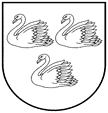 Gulbenes novada pašvaldības interešu un neformālās izglītības programmu izvērtēšanas komisijaReģ.Nr.90009116327Ābeļu iela 2, Gulbene, Gulbenes nov., LV-4401Tālrunis 64497710, e-pasts: dome@gulbene.lv